Name of Journal: World Journal of OrthopedicsManuscript NO: 57579Manuscript Type: ORIGINAL ARTICLEObservational StudyFactors predisposing to thrombosis after major joint arthroplastyDailiana ZH et al. Factors predisposing to post-arthroplasty thrombosisZoe H Dailiana, Nikolaos Stefanou, Sokratis Varitimids, Nikolaos Rigopoulos, Apostolos Dimitroulias, Theofilos Karachalios, Konstantinos N Malizos, Despoina Kyriakou, Panagoula KolliaZoe H Dailiana, Nikolaos Stefanou, Sokratis Varitimids, Nikolaos Rigopoulos, Apostolos Dimitroulias, Theofilos Karachalios, Konstantinos N Malizos, Department of Orthopaedic Surgery, Faculty of Medicine, School of Health Sciences, University of Thessaly, Larissa 41500, GreeceDespoina Kyriakou, Laboratory of Haematology - Transfusion Medicine, Faculty of Medicine, School of Health Sciences, University of Thessaly, Larissa 41500, GreecePanagoula Kollia, Department of Human Genetics, Faculty of Biology, National and Kapodistrian University of Athens, Athens 11635, GreeceAuthor contributions: Dailiana ZH participated in the conception and design of the study, analysis and interpretation of the data, and drafting and critical revision of the article; Stefanou N participated in interpretation of the data and drafting of the article; Varitimids S participated in design of the study and was involved with data collection and analysis and interpretation of data; Rigopoulos N assisted in data collection, assembly and analysis; Dimitroulias A assisted in data collection, assembly and analysis; Karachalios T was involved with data collection; Malizos KN participated in the analysis and interpretation of the data and critical revision of the article; Kyriakou D was involved with data collection, analysis and interpretation; Kollia P participated in the conception and design of the study, analysis and interpretation of the data, and critical revision of the article; All authors read and approved the final manuscript.Supported by Hellenic Association of Orthopaedic Surgery and Traumatology, No. EEXOT 20022007.Corresponding author: Zoe H Dailiana, MD, PhD, Professor, Surgeon, Department of Orthopaedic Surgery, Faculty of Medicine, School of Health Sciences, University of Thessaly, 3 Panepistimiou Street, Biopolis, Larissa 41500, Greece. dailiana@med.uth.grReceived: June 18, 2020Revised: July 16, 2020Accepted: August 1, 2020Published online: AbstractBACKGROUNDTotal joint arthroplasty is one of the most common options for end stage osteoarthritis of major joints. However, we must take into account that thrombosis after hip/knee arthroplasty may be related to mutations in genes encoding for blood coagulation factors and immune reactions to anticoagulants [heparin-induced thrombocytopenia (HIT)/thrombosis]. Identifying and characterizing genetic risk should help to develop diagnostic strategies or modify anticoagulant options in the search for etiological mechanisms that cause thrombophilia following major orthopedic surgery. AIMTo evaluate the impact of patients’ coagulation profiles and to study specific pharmacologic factors in the development of post-arthroplasty thrombosis.METHODSIn 212 (51 male and 161 female) patients that underwent primary total hip arthroplasty (100) or total knee arthroplasty (112) due to osteoarthritis during a period of 1 year, platelet counts and anti-platelet factor 4 (PF4)/heparin antibodies were evaluated pre/postoperatively, and antithrombin III, methylenetetrahydrofolate reductase, factor V and prothrombin gene mutations were evaluated preoperatively. In a minimum follow-up of 3 years, 196 patients receiving either low-molecular-weight heparins (173) or fondaparinux (23) were monitored for the development of thrombocytopenia, anti-PF4/heparin antibodies, HIT, and thrombosis.RESULTSOf 196 patients, 32 developed thrombocytopenia (nonsignificant correlation between anticoagulant type and thrombocytopenia, P = 0134.) and 18 developed anti-PF4/heparin antibodies (12/173 for low-molecular-weight heparins and 6/23 for fondaparinux; significant correlation between anticoagulant type and appearance of antibodies, P = 0.005). Odds of antibody emergence: 8.2% greater in patients receiving fondaparinux than low-molecular-weight heparins. Gene mutations in factor II or V (two heterozygotes for both factor V and II) were identified in 15 of 196 patients. Abnormal low protein C and/or S levels were found in 3 of 196 (1.5%) patients, while all patients had normal levels of von Willebrand factor, lupus anticoagulant, and antithrombin III. Four patients developed HIT (insignificant correlation between thrombocytopenia and antibodies) and five developed thrombosis (two had positive antibodies and two were heterozygotes for both factor II & V mutations). Thrombosis was not significantly correlated to platelet counts or HIT. The correlation of thrombosis to antibodies, factor II, factor V was P = 0.076, P = 0.043, P = 0.013, respectively.CONCLUSIONScreening of coagulation profile, instead of platelet monitoring, is probably the safest way to minimize the risk of post-arthroplasty thrombosis. In addition, fondaparinux can lead to the formation of anti-PF4/heparin antibodies or HIT.Key words: Arthroplasty; Thrombosis; Heparin-induced thrombocytopenia; Coagulation factors; Low-molecular-weight heparin; FondaparinuxDailiana ZH, Stefanou N, Varitimids S, Rigopoulos N, Dimitroulias A, Karachalios T, Malizos KN, Kyriakou D, Kollia P. Factors predisposing to thrombosis after major joint arthroplasty. World J Orthop 2020; In pressCore tip: This prospective study evaluated the impact of genetic profiles of patients and pharmacologic factors on the development of thrombosis after lower limb arthroplasty. Thrombosis was related to the development of anti-platelet factor 4/heparin antibodies and was correlated significantly to factor II and V mutations. Thus, screening of coagulation profile preoperatively could minimize the risk of post-arthroplasty thrombosis. Platelet monitoring does not uncover all cases of anti-platelet factor 4/heparin antibody formation, while antibody monitoring postanticoagulant administration is probably unnecessary. Fondaparinux can lead to the formation of anti-platelet factor 4/heparin antibodies and may cause heparin-induced thrombocytopenia.INTRODUCTIONVenous thromboembolism, representing one of the major complications after total joint arthroplasty (TJA) procedures, is related to morbidity and mortality during the perioperative period[1]. Deep vein thrombosis (DVT) can easily develop into pulmonary embolism (PE), leading to cardiopulmonary dysfunction and death. The incidence of DVT when no prophylaxis is administered is 42%-57% for total hip arthroplasty (THA) and 41%-85% for total knee arthroplasty (TKA)[2]. An estimated baseline risk of symptomatic venous thromboembolism without prophylaxis after major orthopedic surgery is about 4.3%[3]. Apart from factors related to surgery and decreased mobility after major TJA, there are many other well defined conditions that are associated with either a prothrombotic state or embolic phenomena, such as mutations or polymorphisms in genes that encode blood coagulation factors, metabolic syndrome, or immune reactions related to pharmacologic agents such as anticoagulants, which could lead to increased risk of venous thromboembolism and its consequences[2,4].Anticoagulants have been found to reduce the risk of thromboembolic events after major orthopedic surgery by approximately 50%-80% when used prophylactically[5]. Heparin and heparin-derived pharmacologic agents, including unfractionated heparin (UFH), low-molecular-weight heparin (LMWH), and occasionally fondaparinux, may stimulate heparin-induced thrombocytopenia (HIT), a prothrombotic adverse drug reaction that is caused by the transient production of platelet-activating antibodies of IgG class that recognize multimolecular complexes of platelet factor 4 (PF4) bound to heparin[6,7,8]. The IgG/PF4/heparin complexes may enhance the alteration of endothelial cells, platelets, and monocytes resulting in thrombin generation. Increased thrombin, and not thrombocytopenia, causes several clinical problems such as venous and arterial thrombosis, including the cerebral sinus or splanchnic vessels, pulmonary embolism, stroke, or myocardial or adrenal infraction with a mortality rate of 11.9% to 23.1%[9,10,11].The risk for venous thromboembolism in patients undergoing major orthopedic surgery is strongly determined by individual factors such as demographics, comorbidities, and medical history. Many studies have highlighted the role of varicose veins, congestive heart failure, female gender, age, hypertension, history of venous thromboembolism, cancer, diabetes, dyslipidemia, obesity, Black race, TJA type (primary or revision), primary disease (osteoarthritis, rheumatoid arthritis), and duration of the procedure in an increased risk of DVT after TJA[2,4,12]. Moreover, hypercoagulability, one of the three clinical conditions of the Virchow triad, has been related to several predisposing genetic risk factors and numerous candidate genes. The most prevalent molecular variants, mutations, or polymorphisms causing venous thrombosis in the Caucasian population are factor V Leiden (G1691A), prothrombin (factor II G20210A) and methylenetetrahydrofolate reductase (MTHFR/C677T)[13,14]. Factor V Leiden, which results in impaired inactivation of factor Va by activated protein C, is associated with a seven-fold increased risk of thrombosis[15]. Additionally, factor II 20210G/A (prothrombin 20210) is a prothrombotic genetic risk factor, particularly in the presence of concomitant risk factors identified in 8%-10% of Caucasians with thrombotic events[16].The aim of this prospective study is to evaluate the magnitude of individual genetic profiles and adverse pharmacologic (anticoagulant immunologic) reactions activating platelets and causing thrombocytopenia in the development of thrombotic episodes among patients undergoing lower limb TJA. Furthermore, we intended to assess the impact of different types of anticoagulants on the hematologic profile and incidence of HIT and thromboembolism after TJA by selecting a strictly homogeneous patient sample without other well-defined predisposing factors for thrombotic events.MATERIALS AND METHODSIn total, 212 (51 male and 161 female) patients that underwent primary THA (100) or TKA (112) due to osteoarthritis during a period of 1 year were enrolled prospectively in the study that had been approved by the hospital ethics committee. All patients gave informed consent prior to their inclusion in the study. Patients with other causes of arthritis (rheumatoid arthritis, avascular necrosis, seronegative spondyloarthropathies, crystal deposition disease, etc) as well as patients with previous thrombotic events or other major risk factors for thrombosis (including malignancy, diabetes, hypertension, BMI > 35, age > 80 years, operation time > 100 min, congestive heart failure, arrhythmia, smoking, varicose veins) were excluded from this study. The mean age of patients was 65.8 years (range, 43.0-80.0). None of the patients had any history of previous heparin exposure within the past 90 d. The operation was performed under regional central anesthesia in all cases. All surgeries were performed by a group of four experienced surgeons sharing the same surgical principles. THAs were performed with a cementless femoral stem and an acetabular component, while TKAs were performed with a cemented component under tourniquet control (operation time with the use of tourniquet was less than 100 min for all patients included in this study, as defined above). The excessive use of pulsatile jet-lavage was a standard procedure before cement application in order to remove fat and bone marrow, which could be potential embolic sources. In addition, we ruled out the appearance of bone cement implantation syndrome of any grade throughout the perioperative period. Drainage was used in all cases and patients were encouraged to start flexing the ankle joint, contracting the quadricep muscle as soon as possible, and to begin ambulation with the help of crutches or ambulator on the first postoperative day.Platelet counts were obtained from all patients preoperatively, daily for the first seven postoperative days, and on the 20th and 60th postoperative days, while the presence of IgG anti-PF4/heparin antibodies was evaluated with an immunoassay preoperatively, and on the 3rd, 7th, 20th and 60th postoperative days [kit of DiaMed (ID-PaGIA)]. Fasting serum lipids (total cholesterol and triglycerides) were measured preoperatively. Finally, protein C, protein S, von Willebrand factor, lupus anticoagulant, antithrombin III, 677C/T mutation of MTHFR gene, factor V Leiden (G/A), and prothrombin gene G20210A mutations were investigated. Genomic DNA was extracted from fresh blood using the QIAamp DNA Blood Midi extraction kit (Qiagen, Hilden, Germany).All patients received anticoagulation for a total of 6 wk. Anticoagulants used were: tinzaparin 4500 IU (Innohep, Leo Pharma, France), enoxaparine 40 mg (Clexane, Aventis Pharma, Maisons-Alfort, France), dalteparin 5000 IU (Fragmin, Pharmacia & Upjohn, Pfizer Hellas S.A., Athens, Greece) or fondaparinux 2.5 mg (Arixtra, Sanofi-Synthelabo, Paris, France). Anticoagulants were administered 12 h postoperatively if there was no clinical evidence of bleeding and were administered on a once daily basis. During the postoperative period care was taken to avoid incidental exposure to small amounts of UFH.All patients were followed for a minimum period of 3 years (36-44 mo). Sixteen patients were lost to follow-up and excluded from the study; thus 196 patients (42 male and 154 female) remained at the final follow-up. The majority of these patients (173) received LMWH for prevention of thrombosis, while 23 patients received fondaparinux. Patients were monitored clinically for the development of arterial or venous thrombotic events, such as DVT, PE, cerebrovascular accident, and myocardial infarction. On suspicion of a thrombotic event the necessary examinations (triplex, pulmonary ventilation/perfusion scan) were performed to rule out or to confirm the thrombotic incident.Statistical analysisAfter the enrollment of 50 patients in the study, sample size estimations showed that the required sample size to have adequate power to detect potential statistically significant differences should be approximately 200 patients. A post hoc power analysis showed that the power of the final sample of the study equaled 0.71. The Gpower v.3.1 was used in both cases.All P values were based on two-tailed tests, and the level of statistical significance was set at P < 0.05. The tests used to obtain P values were the Pearson χ2 and Fisher’s Exact. Logistic regression analysis was used to study the significant correlations. Repeated measurements analysis was applied to test differences in platelet levels between the two anticoagulants. Analysis was conducted using SPSS 14 (SPSS, Inc., Chicago, IL, United States).RESULTSThrombocytopenia Thrombocytopenia, defined as ≥ 50% decrease in platelets assessed relative to the preoperative (and preanticoagulant administration) platelet count or to the highest preceding value[7,16], was observed in 30 patients (15.3%) the first 4 postoperative days and in 2 additional patients (1.0%) on postoperative days 5-7.Thrombocytopenia in the first 4 postoperative days was temporary in all patients, as expected. Platelet counts below 100 × 109/L were observed in 17 patients (15 patients the first 4 postoperative days and 2 additional patients days 5-7). There was no statistically significant correlation between the type of anticoagulant (LMWH or fondaparinux) and decrease in platelet counts (over 50% from preoperative counts) in the first 4 postoperative days (Fisher’s exact test, P value = 0.134) or between anticoagulant type and the decrease of platelet counts (over 50% of the highest preceding value) in days 5-7 (P = 1.000, Fisher’s exact test).Repeated measurements analysis for the comparison of platelet counts preoperatively and postoperatively showed a fluctuation in counts. A sharp decline of platelet counts was found starting from day 1, approaching the lowest level on the 3rd postoperative day, and then a steady rise to nearly preoperative values on the 5th day. There were no differences in changes of platelet counts between the two anticoagulation groups (Figure 1).Anti-PF4/heparin antibodiesAnti-PF4/heparin antibodies developed in 18 of 196 patients (9.2%). The incidence of these antibodies was 12/173 (6.9%) for LMWH and 6/23 (26.1%) for fondaparinux (Figure 2). There was a statistically significant correlation between the type of anticoagulant (LMWH or fondaparinux) and appearance of anti-PF4/heparin antibodies the 1st postoperative week (Fisher’s exact test, P value = 0.005). The odds of anti-PF4/heparin antibody emergence the first postoperative week was about 8.2% greater in patients receiving fondaparinux than those receiving LMWH.There was a peak in the appearance of anti-PF4/heparin antibodies on the 7th postoperative day (9/18 patients, 50.0%). Three patients developed anti-PF4/heparin antibodies on the 3rd postoperative day, 3 on the 20th postoperative day, 2 on the 60th postoperative day, and 1 patient 3 mo postoperatively. HITHIT, defined as a fall in platelet count > 50% of preoperative values (or the highest value preceding anticoagulant administration) and presence of anti-PF4/heparin IgG antibodies (strongly positive immunoassay, OD > 1) developed in 4 of 196 patients (2.0%) (Figure 3). Two of these patients developed the syndrome in the first postoperative week, while the other 2 patients developed it between the second postoperative week and the 3rd mo. However, there was no significant correlation between the platelet counts of postoperative days 1-4 and the antibodies detected at days 3 or 7, or the antibodies detected across any of the time frames of this study (P = 1.000, Fisher’s exact test). Also, there was no significant correlation between the platelet counts of days 5-7 and the antibodies detected on day 7 (P = 1.000, Fisher’s exact test), or the antibodies detected across any of the time frames of this study (P = 0.212, Fisher’s exact test). Three of the patients that developed HIT were receiving LMWH for anticoagulation and one was receiving fondaparinux.Mutations of coagulation factors The FV1691G/A (factor V Leiden) mutation was detected in 5 patients (2.6%), while heterozygosity and homozygosity for the G20210A mutation in the prothrombin gene was demonstrated in 8 (4.1%) patients and 2 (1%) patients, respectively. Two patients (1.0%) were heterozygotes for both factor V Leiden and G20210A mutation. The 677T MTHFR polymorphism was present in almost 50% of patients (32.7% heterozygous/13.8% homozygous).Abnormal low protein C and/or S levels were found in 3 of 196 (1.5%) patients, while all patients had normal levels of von Willebrand factor, lupus anticoagulant, and antithrombin III.Thrombotic eventsSymptomatic thrombotic events were observed in 5 of the 196 patients [two incidents of DVT the 7th and 8th postoperative days, two incidents of PE the 2nd and 14th postoperative days, and one myocardial infarction in the 5th postoperative week], while the likelihood of DVT in 10 patients (between the 4th and 56th postoperative days) or PE in 2 patients (the 4th and 7th postoperative days) was not confirmed by the triplex or pulmonary ventilation/perfusion scans.Of 5 patients that developed thrombotic complications, 2 had positive anti-PF4/heparin antibodies (but no thrombocytopenia), and 2 patients (suffering from DVT and PE) were heterozygote for both factor II and V mutations (Figure 3). There was no significant association between thrombotic events and platelet counts preoperatively (P = 1.000, Fisher’s exact test), days 1-4 (P = 0.574, Fisher’s exact test), or days 5-7 (P = 1.000, Fisher’s exact test). Although not statistically significant, the association between the thrombotic events and anti-PF4/heparin antibodies (detected in all time frames) approached significance (P = 0.076, Fisher’s exact test). Finally, the presence of HIT was not associated with a thrombotic event (Fisher’s exact test, P = 1.000). Thrombotic episodes were significantly correlated to mutations of factor II (Fisher’s exact test, P value = 0.043) and factor V (Fisher’s exact test, P value = 0.013). For patients with factor V mutation, the odds for thrombosis were 25.6% greater than in patients without this mutation. MTHFR homozygotes were not found to have increased risk for thrombotic episodes (P = 0.58). With logistic regression analysis it was shown that because of the correlation of the mutations only factor V had a significant influence on thrombotic episodes (P = 0.022).No association was found between elevated serum lipids and thrombosis (P = 0.30 for cholesterol and P = 0.31 for triglycerides). Finally, gender was not related to anti-PF4/heparin antibody formation (P = 0.39) or thrombosis (P = 0.11).DISCUSSIONIn this study we prospectively investigated the influence of blood coagulation factors and various pharmacologic antithrombotic prophylactic agents on the development of thrombotic complications in patients with osteoarthritis undergoing primary hip and knee arthroplasty.Thrombocytopenia is common during the postoperative period in various types of major surgical procedures. A platelet count decrease is expected within 4 d of surgery normally resulting from the pathophysiological mechanisms of the hemodilution along with accelerated platelet consumption related to surgical hemostasis[17]. Approximately 16% of the patients in the present study developed thrombocytopenia without a statistically significant correlation to the type of anticoagulant (LMWH or fondaparinux) but to a greater degree than those reported in the literature[18,19]. Platelet counts recovered spontaneously in all cases. We speculate that possible blood loss, routine use of drainage, occult vitamin deficiency (B12, folic acid), high threshold to transfusion, or drug related (antibiotics, nonsteroidal anti-inflammatory drugs) excess platelet destruction may explain the variation of the incidence of thrombocytopenia across different studies.Anti-PF4/heparin enzyme immunoassays have an excellent negative predictive value (up to 99%) but a low positive predictive value because of the detection of clinically insignificant antibodies[7,19]. As anti-PF4/heparin antibodies are always present before the platelet count falls, these tests are important as a confirmatory laboratory evaluation after the initial estimation of high probability of HIT by a scoring system like the 4T score[20]. In our series with the use of immunoassay, we found that 9.2% of patients developed anti-PF4/heparin antibodies, a percentage within the findings of other series for patients undergoing TKA or THA (2%-35%)[21].There was no significant correlation between the platelet counts of postoperative days and antibodies detected during all time frames of this study. In addition, only a small percentage (4/18) of patients with anti-PF4/heparin antibodies had a concomitant decrease of platelets (Figure 2). As platelet activation from anti-PF4/heparin antibodies is a dynamic process and platelet-activating antibodies comprise a subset of anti-PF4/heparin antibodies, thrombocytopenia is not an associated finding in every positive PF4-dependent immunoassay[22,23]. This is in agreement with the “iceberg model,” where only a small percentage of patients who form anti-PF4/heparin antibodies will develop thrombocytopenia, and an even smaller number will develop thrombosis[23].An interesting point, in agreement with other studies, is the high incidence of these antibodies among patients receiving fondaparinux (26.1%), an antithrombin-dependent, sulfated pentasaccharide with selective activated factor X inhibition, while the incidence among patients receiving LMWH was 6.9%[24]. Moreover, the odds of anti-PF4/heparin antibody emergence in the first postoperative week was about 8.2% greater in patients receiving fondaparinux than those receiving LMWH. It is well established that fondaparinux triggers an autoimmune type HIT with antibodies that activate platelets in the absence of heparin. The serum of these patients always contains antibodies with different binding affinities for PF4 and PF4/heparin complexes and usually with an inability to promote platelet activation[9].In general, heparin and heparin-like anticoagulants differ in their predisposition to trigger HIT due to divergent structural length of their saccharide units (UFH >> LMWH >> fondaparinux). Also, fondaparinux is approximately one third of the length of LMWH, is more homogenous as a synthetic anticoagulant than LMWH and UFH, and thus is characterized by lower immunogenicity and in vivo cross reactivity[6,25]. These data suggest that the risk of HIT with fondaparinux should be much lower than that observed with LMWH and perhaps should not occur at all. HIT frequency is much lower in patients receiving LMWH than those receiving UFH[9]. In a 2005 meta-analysis, it was found that the risk for HIT was 0.2% with LMWH and 2.6% with UFH[23]. A small percentage (2.0%) of patients in our series developed HIT (thrombocytopenia in combination with the formation of antibodies, strong positive immunoassay, OD > 1), and all four remained free of thrombotic complications. Although fondaparinux is not believed to cause HIT, one of the four patients of the present series who developed HIT was receiving fondaparinux. After the initial publication of an analogous case in 2007, a review of the literature through May 2013 found eight published cases of fondaparinux-associated HIT and concluded that the risk of fondaparinux-associated HIT, although low, was real. After a decade of extended research, fondaparinux–associated HIT is one of the clinical syndromes that are strongly related to autoimmune heparin induced thrombocytopenia[25,26].Two of the five patients who developed thrombotic complications had positive anti-PF4/heparin antibodies. The association between the thrombotic events and the anti-PF4/heparin antibodies approached significance in contrast to the presence of HIT that was not associated with a thrombotic event. According to our study, formation of antibodies can lead to thrombosis without thrombocytopenia. The association of antibodies to thrombosis, in the absence of thrombocytopenia, has been recently highlighted in the literature[21,26,27]. In a report published in 2008 found 22 instances of patients who developed heparin-dependent antibodies sometimes associated with thrombosis without thrombocytopenia[27]. We might also assume that platelet decline and thrombosis are two events that occur in a different sequence in each patient. In a retrospective analysis of 408 patients with HIT, it was shown that in approximately 60% of patients thrombosis was observed either on the same day thrombocytopenia > 50% was documented (26.3%) or before thrombocytopenia (33.5%)[28].Two patients of the present series developed thrombotic complications that were significantly correlated to heterozygotic mutations of factor II and factor V Leiden. Factor V Leiden and prothrombin G20210A revealed a significantly higher risk for DVT (P = 0.013 and P = 0.043, respectively), and the odds for thrombosis were 25.6% greater in patients carrying the factor V Leiden mutation. In contrast, MTHFR C677T polymorphism, as shown by our results, even in a homozygote state was not associated with increased risk of DVT. The factor II, factor V Leiden, and MTHFR C677T mutations are the most common well-recognized conditions predisposing patients to thromboembolism following joint replacement, especially in the Caucasian population[14,29]. Individuals who are homozygous for factor V Leiden have been estimated to have a 50-fold increased risk of venous thrombosis, whereas heterozygotes have a 10-fold increased risk[29]. Moreover, it has been shown that the copresence of factor V Leiden with prothrombin gene G20210 A heterozygotic mutation multiplies the predicted risk of thrombotic events from about 4.0-5.0 to 20.0[30]. The selection of a group of patients with strict input criteria in the study helped to identify with greater clarity the participation of the genetic profile in the occurrence of a thrombotic episode after TJR. Identifying and characterizing genetic risk should help to develop diagnostic and treatment strategies for several etiological mechanisms that cause thrombophilia following major orthopedic surgery.In conclusion, although the number of patients in our series was relatively small, the rigorous sample selection criteria optimized the process of drawing conclusions and limited the impact of bias. Statistical analysis indicated that symptomatic thrombotic events were not correlated to thrombocytopenia or HIT and also showed that platelet count monitoring does not necessarily uncover cases of formation of anti-PF4/heparin antibodies that may be correlated to venous thromboembolism. Moreover, both LMWH and fondaparinux were found to be responsible for the formation of anti-PF4/heparin antibodies. The correlation of thrombotic events to the formation of anti-PF4/heparin antibodies approached significance whereas mutations of factor II and factor V were significantly correlated to symptomatic thrombosis. Thus, the evaluation of mutations of factor II and factor V preoperatively may reduce thrombotic complications in patients undergoing major joint replacement. Preoperative tests should be based on the clinical benefit and cost effectiveness ratio and should also lead to an individual patient risk assessment or to the most optimal pharmacologic prophylaxis against venous thromboembolism and HIT after elective lower limb arthroplasty.ARTICLE HIGHLIGHTSResearch backgroundNumerous studies have emphasized the association of multiple risk factors, including varicose veins, congestive heart failure, female gender, age, hypertension, venous thromboembolism history, cancer, diabetes, dyslipidemia, obesity, black race, total joint arthroplasty (TJA) type (primary or revision), primary disease (osteoarthritis, rheumatoid arthritis), and procedure duration in the increased risk of deep vein thrombosis after TJA. Deep vein thrombosis can easily develop into pulmonary embolism leading to cardiopulmonary dysfunction and death.Research motivationApart from the factors related to surgery, comorbidities, medical history, and decreased mobility after major TJA, there are many other well defined conditions that are associated with either a prothrombotic state or embolic phenomena, such as mutations or polymorphisms in genes that encode blood coagulation factors, metabolic syndrome, or immune reactions related to pharmacologic agents such as anticoagulants, which would possibly lead to increased risk of venous thromboembolism and its consequences. We aimed to assess the impact of different types of anticoagulants on the hematologic profile and the incidence of heparin-induced thrombocytopenia (HIT) and thromboembolism after TJA by selecting a strictly homogeneous patient sample uninfluenced by other predisposing factors for thrombotic events.Research objectivesThe aim of this prospective study was to evaluate the influence of individual genetic profiles and adverse pharmacologic (anticoagulant immunologic) reactions activating platelets and causing thrombocytopenia on the development of thrombotic episodes among patients undergoing lower limb TJA.Research methodsIn 212 patients that underwent primary total hip arthroplasty or total knee arthroplasty due to osteoarthritis during a period of 1 year, platelet counts and anti-PF4/heparin antibodies were evaluated pre/postoperatively and antithrombin III, methylenetetrahydrofolate reductase, factor V, and prothrombin gene mutations were detected. In a minimum follow-up of 3 years patients receiving either low-molecular-weight heparins (LMWH) or fondaparinux were monitored for the development of thrombocytopenia, anti-PF4/heparin antibodies, HIT, and thrombosis.Research resultsThirty-two patients developed thrombocytopenia (insignificant correlation between anticoagulant type and thrombocytopenia, P = 0.134), and eighteen developed anti-PF4/heparin antibodies (12/173 for LMWH and 6/23 for fondaparinux). There was a significant correlation between anticoagulant type and antibody appearance (P = 0.005). Odds of antibody emergence were 8.2% greater in patients receiving fondaparinux than LMWH. Four patients developed HIT (insignificant correlation between thrombocytopenia and antibodies), and five developed thrombosis. Two had positive antibodies and two were heterozygotes for both factor II and factor V mutations. Thrombosis was not significantly correlated to platelet counts or HIT. The correlation of thrombosis to antibodies, factor II, and factor V was P = 0.076, P = 0.043, and P = 0.013, respectively.Research conclusionsScreening of coagulation profile, instead of platelet monitoring, is likely the safest way to minimize the risk of post-arthroplasty thrombosis. In addition, fondaparinux can lead to the formation of anti-PF4/heparin antibodies or HIT.Research perspectivesAlthough the number of patients of our series was relatively small, the rigorous sample selection criteria optimized the process of drawing conclusions and limited the impact of bias. Statistical analysis indicated that symptomatic thrombotic events were not correlated to thrombocytopenia or HIT and platelet count monitoring does not necessarily uncover cases of formation of anti-PF4/heparin antibodies that may be correlated to venous thromboembolism. Moreover, both LMWH and fondaparinux were found to be responsible for the formation of anti-PF4/heparin antibodies. The correlation of thrombotic events to the formation of anti-PF4/heparin antibodies approached significance, whereas mutations of factors II and V were significantly correlated to symptomatic thrombosis. Thus, the evaluation of mutations of factor II and factor V preoperatively may reduce thrombotic complications in patients undergoing major joint replacement. Preoperative tests should be based on the clinical benefit and cost effectiveness ratio and should also lead to individual patient risk assessment or to the most optimal pharmacologic prophylaxis against venous thromboembolism and HIT after elective lower limb arthroplasties.ACKNOWLEDGMENTSThe authors would like to thank George Dimakopoulos for his expert scientific assistance in statistical analysis and Teresa Jane Carr for language evaluation of the manuscript.REFERENCES1 Bjørnarå BT, Gudmundsen TE, Dahl OE. Frequency and timing of clinical venous thromboembolism after major joint surgery. J Bone Joint Surg Br 2006; 88: 386-391 [PMID: 16498018 DOI: 10.1302/0301-620X.88B3.17207]2 Markovic-Denic L, Zivkovic K, Lesic A, Bumbasirevic V, Dubljanin-Raspopovic E, Bumbasirevic M. Risk factors and distribution of symptomatic venous thromboembolism in total hip and knee replacements: prospective study. Int Orthop 2012; 36: 1299-1305 [PMID: 22215369 DOI: 10.1007/s00264-011-1466-5]3 Falck-Ytter Y, Francis CW, Johanson NA, Curley C, Dahl OE, Schulman S, Ortel TL, Pauker SG, Colwell CW Jr. Prevention of VTE in orthopedic surgery patients: Antithrombotic Therapy and Prevention of Thrombosis, 9th ed: American College of Chest Physicians Evidence-Based Clinical Practice Guidelines. Chest 2012; 141: e278S-e325S [PMID: 22315265 DOI: 10.1378/chest.11-2404]4 Parvizi J, Huang R, Rezapoor M, Bagheri B, Maltenfort MG. Individualized Risk Model for Venous Thromboembolism After Total Joint Arthroplasty. J Arthroplasty 2016; 31: 180-186 [PMID: 27094244 DOI: 10.1016/j.arth.2016.02.077]5 Sun G, Wu J, Wang Q, Liang Q, Jia J, Cheng K, Sun G, Wang Z. Factor Xa Inhibitors and Direct Thrombin Inhibitors Versus Low-Molecular-Weight Heparin for Thromboprophylaxis After Total Hip or Total Knee Arthroplasty: A Systematic Review and Meta-Analysis. J Arthroplasty 2019; 34: 789-800.e6 [PMID: 30685261 DOI: 10.1016/j.arth.2018.11.029]6 Warkentin TE. Clinical picture of heparin-induced thrombocytopenia (HIT) and its differentiation from non-HIT thrombocytopenia. Thromb Haemost 2016; 116: 813-822 [PMID: 27656712 DOI: 10.1160/TH16-06-0435]7 Greinacher A. CLINICAL PRACTICE. Heparin-Induced Thrombocytopenia. N Engl J Med 2015; 373: 252-261 [PMID: 26176382 DOI: 10.1056/NEJMcp1411910]8 Martel N, Lee J, Wells PS. Risk for heparin-induced thrombocytopenia with unfractionated and low-molecular-weight heparin thromboprophylaxis: a meta-analysis. Blood 2005; 106: 2710-2715 [PMID: 15985543 DOI: 10.1182/blood-2005-04-1546]9 Arepally GM. Heparin-induced thrombocytopenia. Blood 2017; 129: 2864-2872 [PMID: 28416511 DOI: 10.1182/blood-2016-11-709873]10 Watson H, Davidson S, Keeling D; Haemostasis and Thrombosis Task Force of the British Committee for Standards in Haematology. Guidelines on the diagnosis and management of heparin-induced thrombocytopenia: second edition. Br J Haematol 2012; 159: 528-540 [PMID: 23043677 DOI: 10.1111/bjh.12059]11 Dailiana ZH, Malizos KN, Varitimidis S, Hantes M, Basdekis G, Rigopoulos N. Low-molecular-weight heparin for prevention of thrombosis: inverted role. J Trauma 2007; 63: E111-E115 [PMID: 17413518 DOI: 10.1097/01.ta.0000233909.88264.43]12 Zhang J, Chen Z, Zheng J, Breusch SJ, Tian J. Risk factors for venous thromboembolism after total hip and total knee arthroplasty: a meta-analysis. Arch Orthop Trauma Surg 2015; 135: 759-772 [PMID: 25854654 DOI: 10.1007/s00402-015-2208-8]13 Wåhlander K, Larson G, Lindahl TL, Andersson C, Frison L, Gustafsson D, Bylock A, Eriksson BI. Factor V Leiden (G1691A) and prothrombin gene G20210A mutations as potential risk factors for venous thromboembolism after total hip or total knee replacement surgery. Thromb Haemost 2002; 87: 580-585 [PMID: 12008938]14 Zhou X, Qian W, Li J, Zhang P, Yang Z, Chen W, Wu L. Who are at risk for thromboembolism after arthroplasty? A systematic review and meta-analysis. Thromb Res 2013; 132: 531-536 [PMID: 24074702 DOI: 10.1016/j.thromres.2013.09.005]15 Bertina RM, Koeleman BP, Koster T, Rosendaal FR, Dirven RJ, de Ronde H, van der Velden PA, Reitsma PH. Mutation in blood coagulation factor V associated with resistance to activated protein C. Nature 1994; 369: 64-67 [PMID: 8164741 DOI: 10.1038/369064a0]16 Poort SR, Rosendaal FR, Reitsma PH, Bertina RM. A common genetic variation in the 3'-untranslated region of the prothrombin gene is associated with elevated plasma prothrombin levels and an increase in venous thrombosis. Blood 1996; 88: 3698-3703 [PMID: 8916933]17 Skeith L, Baumann Kreuziger L, Crowther MA, Warkentin TE. A practical approach to evaluating postoperative thrombocytopenia. Blood Adv 2020; 4: 776-783 [PMID: 32097460 DOI: 10.1182/bloodadvances.2019001414]18 Haughton B, Haughton J, George Norman J, Navid A, Allport K, Andrews M, Mannan K, Livesey J. Routine monitoring for heparin-induced thrombocytopenia following lower limb arthroplasty: Is it necessary? A prospective study in a UK district general hospital. Orthop Traumatol Surg Res 2019; 105: 497-501 [PMID: 30878232 DOI: 10.1016/j.otsr.2018.12.012]19 Craik JD, Cobb AG. Heparin-induced thrombocytopenia following hip and knee arthroplasty. Br J Haematol 2013; 161: 255-261 [PMID: 23406088 DOI: 10.1111/bjh.12242]20 Lo GK, Juhl D, Warkentin TE, Sigouin CS, Eichler P, Greinacher A. Evaluation of pretest clinical score (4 T's) for the diagnosis of heparin-induced thrombocytopenia in two clinical settings. J Thromb Haemost 2006; 4: 759-765 [PMID: 16634744 DOI: 10.1111/j.1538-7836.2006.01787.x]21 Motokawa S, Torigoshi T, Maeda Y, Maeda K, Jiuchi Y, Yamaguchi T, Someya S, Shindo H, Migita K. IgG-class anti-PF4/heparin antibodies and symptomatic DVT in orthopedic surgery patients receiving different anti-thromboembolic prophylaxis therapeutics. BMC Musculoskelet Disord 2011; 12: 22 [PMID: 21261941 DOI: 10.1186/1471-2474-12-22]22 Newman PM, Chong BH. Heparin-induced thrombocytopenia: new evidence for the dynamic binding of purified anti-PF4-heparin antibodies to platelets and the resultant platelet activation. Blood 2000; 96: 182-187 [PMID: 10891449]23 Warkentin TE. Laboratory diagnosis of heparin-induced thrombocytopenia. Int J Lab Hematol 2019; 41 Suppl 1: 15-25 [PMID: 31069988 DOI: 10.1111/ijlh.12993]24 Izumi M, Sakai T, Shirakawa A, Kozuru H, Jiuchi Y, Izumi Y, Asahara T, Kumagai K, Mawatari M, Osaki M, Motokawa S, Migita K. Reduced induction of anti-PF4/heparin antibody in RA patients after total knee arthroplasty. Arthritis Res Ther 2016; 18: 191 [PMID: 27558507 DOI: 10.1186/s13075-016-1090-2]25 Warkentin TE, Maurer BT, Aster RH. Heparin-induced thrombocytopenia associated with fondaparinux. N Engl J Med 2007; 356: 2653-5; discussion 2653-5 [PMID: 17582083 DOI: 10.1056/NEJMc070346]26 Greinacher A, Selleng K, Warkentin TE. Autoimmune heparin-induced thrombocytopenia. J Thromb Haemost 2017; 15: 2099-2114 [PMID: 28846826 DOI: 10.1111/jth.13813]27 Bream-Rouwenhorst HR, Hobbs RA. Heparin-dependent antibodies and thrombosis without heparin-induced thrombocytopenia. Pharmacotherapy 2008; 28: 1401-1407 [PMID: 18957000 DOI: 10.1592/phco.28.11.1401]28 Greinacher A, Farner B, Kroll H, Kohlmann T, Warkentin TE, Eichler P. Clinical features of heparin-induced thrombocytopenia including risk factors for thrombosis. A retrospective analysis of 408 patients. Thromb Haemost 2005; 94: 132-135 [PMID: 16113796 DOI: 10.1160/TH04-12-0825]29 González-Porras JR, García-Sanz R, Alberca I, López ML, Balanzategui A, Gutierrez O, Lozano F, San Miguel J. Risk of recurrent venous thrombosis in patients with G20210A mutation in the prothrombin gene or factor V Leiden mutation. Blood Coagul Fibrinolysis 2006; 17: 23-28 [PMID: 16607075 DOI: 10.1097/01.mbc.0000201488.33143.09]30 Emmerich J, Rosendaal FR, Cattaneo M, Margaglione M, De Stefano V, Cumming T, Arruda V, Hillarp A, Reny JL. Combined effect of factor V Leiden and prothrombin 20210A on the risk of venous thromboembolism--pooled analysis of 8 case-control studies including 2310 cases and 3204 controls. Study Group for Pooled-Analysis in Venous Thromboembolism. Thromb Haemost 2001; 86: 809-816 [PMID: 11583312 DOI: 10.1055/s-0037-1616136]FootnotesInstitutional review board statement: The study was approved by the hospital ethics committee.Informed consent statement: All study participants, or their legal guardian, provided informed consent prior to study enrollment.Conflict-of-interest statement: The authors of this manuscript have no conflicts of interest to disclose.Data sharing statement: There is no additional data available.STROBE statement: The guidelines of the STROBE Statement have been adopted in the present manuscript.Open-Access: This article is an open-access article that was selected by an in-house editor and fully peer-reviewed by external reviewers. It is distributed in accordance with the Creative Commons Attribution NonCommercial (CC BY-NC 4.0) license, which permits others to distribute, remix, adapt, build upon this work non-commercially, and license their derivative works on different terms, provided the original work is properly cited and the use is non-commercial. See: http://creativecommons.org/licenses/by-nc/4.0/Manuscript source: Invited manuscriptPeer-review started: June 18, 2020First decision: July 2, 2020Article in press: Specialty type: OrthopedicsCountry/Territory of origin: GreecePeer-review report’s scientific quality classificationGrade A (Excellent): 0Grade B (Very good): BGrade C (Good): CGrade D (Fair): 0Grade E (Poor): 0P-Reviewer: Demirkale İ, Wang X S-Editor: Liu JH L-Editor: Filipodia E-Editor: Figure Legends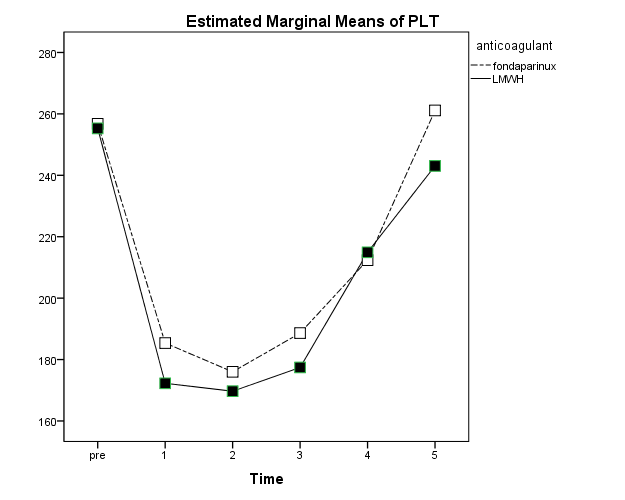 Figure 1 Comparison of platelet counts fluctuation between low-molecular-weight heparin and fondaparinux. LMWH: Low-molecular-weight heparin; PLT: Platelet.Figure 2 Percentage of patients with anti-PF4/heparin antibodies according to pharmacologic agent (P < 0.05). LMWH: Low-molecular-weight heparin.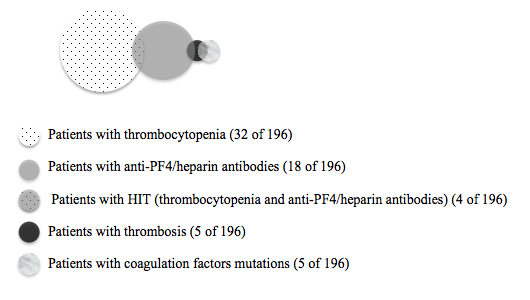 Figure 3 Correlation of thrombocytopenia, anti-PF4/heparin antibodies formation, heparin-induced thrombocytopenia, mutation of coagulation factors, and development of thrombosis. HIT: heparin-induced thrombocytopenia.